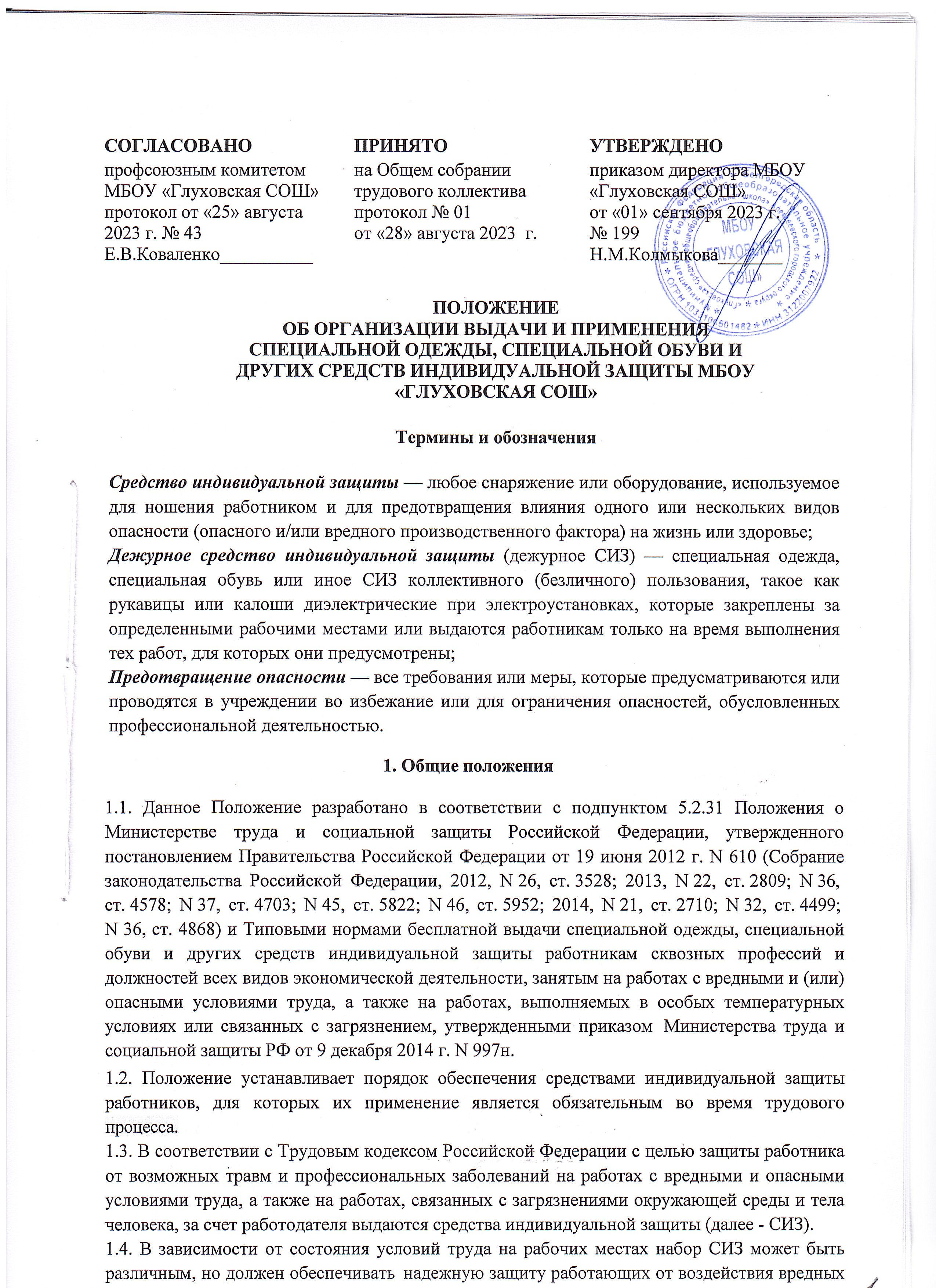 и опасных факторов.1.5. У приобретаемых СИЗ обязательно наличие сертификата и свидетельства о включении предприятия-поставщика в Реестр предприятий-производителей и поставщиков СИЗ.Определение требующихся видов СИЗ2.1. Работодатель не реже 2-х раз в год составляет Перечень СИЗ, выдаваемых работникам, с целью предупреждения несчастных случаев и профессиональных заболеваний и Перечень производств, профессий и должностей, работа в которых без применения СИЗ запрещается.      2.2. Перечень СИЗ имеет разделы:а) СИЗ для повседневной носки по профессиям и должностям согласно штатному расписанию;б) СИЗ для выполнения разовых опасных работ;в) СИЗ для использования в чрезвычайных ситуациях.2.3. СИЗ и предохранительные приспособления, включенные в Перечень, должны анализироваться на наличие сертификата, подтверждающего их качество и защитные средства.2.4. Комиссия по охране труда анализирует достаточность и соответствие отобранных СИЗ фактическим условиям труда.2.5. Сроки использования СИЗ по календарным дням исчисляются со дня их фактической выдачи, по Нормам бесплатной выдачи СИЗ, и не должны превышать их сроков годности.3. Порядок выдачи СИЗ работникам3.1. СИЗ являются собственностью работодателя. Хищение, потеря, порча СИЗ в каждом отдельном случае рассматривается представителем работодателя и работником в соответствии с действующим законодательством РФ.3.2. Выдача вместо положенных СИЗ материалов для их изготовления либо денежных компенсаций не разрешается.3.3. Выданные работнику СИЗ фиксируются в личной карте работника установленной формы (Приложение №1).3.4. В случае увольнения работник обязан сдать работодателю полученные им СИЗ.4. Порядок пользования СИЗ4.1. При приеме на работу работодатель обязан обеспечить информирование работников о полагающихся им СИЗ. Выдаваемые работникам СИЗ, должны соответствовать их полу, росту и размерам, характеру и условиям выполняемой работы и обеспечивать безопасность труда. 4.2. Предусмотренные в Типовых отраслевых нормах дежурные средства индивидуальной защиты коллективного пользования должны выдаваться работникам только на время выполнения тех работ, для которых они предусмотрены (Приложение 2).4.2. Работодатель не должен допускать к работе работников без средств индивидуальной защиты, установленных Нормами бесплатной выдачи СИЗ и другими нормативно-правовыми актами по охране труда.4.3. Работодатель обязан убедиться в использовании работниками СИЗ, в соответствии с инструкцией по их эксплуатации и в отсутствии в этих средствах каких-либо изменений, которые могут привести к снижению их защитных свойств.4.4. Работники обязаны бережно относиться к выданным им СИЗ, применять их по назначению согласно инструкциям по эксплуатации. Невыполнение этого требования является нарушением правил по охране труда и может повлечь за собой привлечение работника к ответственности вплоть до освобождения от работы.4.5. Работники обязаны сообщать работодателю о любых недостатках в использовании СИЗ по назначению.4.6. Выдача работникам и сдача ими средств индивидуальной защиты должны записываться в личную карточку работника. Карточка учета выдачи СИЗ является обязательным документом. На лицевой стороне содержатся сведения о работнике, его профессия и указывается наименование СИЗ, согласно Типовым нормам и срок их носки. Обратная сторона отражает информацию о фактическом получении работником СИЗ(Приложение №1).5. Ответственность5.1. Контроль за исполнением Положения осуществляют:руководитель (работодатель);комитет (комиссия) по охране труда;заведующий по АХЧ;профсоюзный комитет.5.2. За нарушение Положения виновные привлекаются к дисциплинарной ответственности, а в отдельных случаях, при грубых нарушениях, предусмотренных законодательством – к административной и уголовной ответственности.Личная карточка №  	учета выдачи средств индивидуальной защитыФамилия							 Имя	Отчество						 Табельный номер  					                     Структурное подразделение  		 Профессия (должность) 				 Дата поступления на работу  	Пол	 Рост	 Размер:одежды		 обуви		 головного убора  	 Дата изменения профессии (должности)	противогаза  	или переводе в другое структурное	респиратора  	подразделение  	         перчаток____________________________Предусмотрена выдача_____________________________________________ (наименование типовых (типовых отраслевых) нормДиректор 	(Фамилия, инициалы)Оборотная сторона личной карточкиПриложение 2Переченьпрофессий и должностей, которым выдаются бесплатная спецодежда, спецобувь и другие средства индивидуальной защиты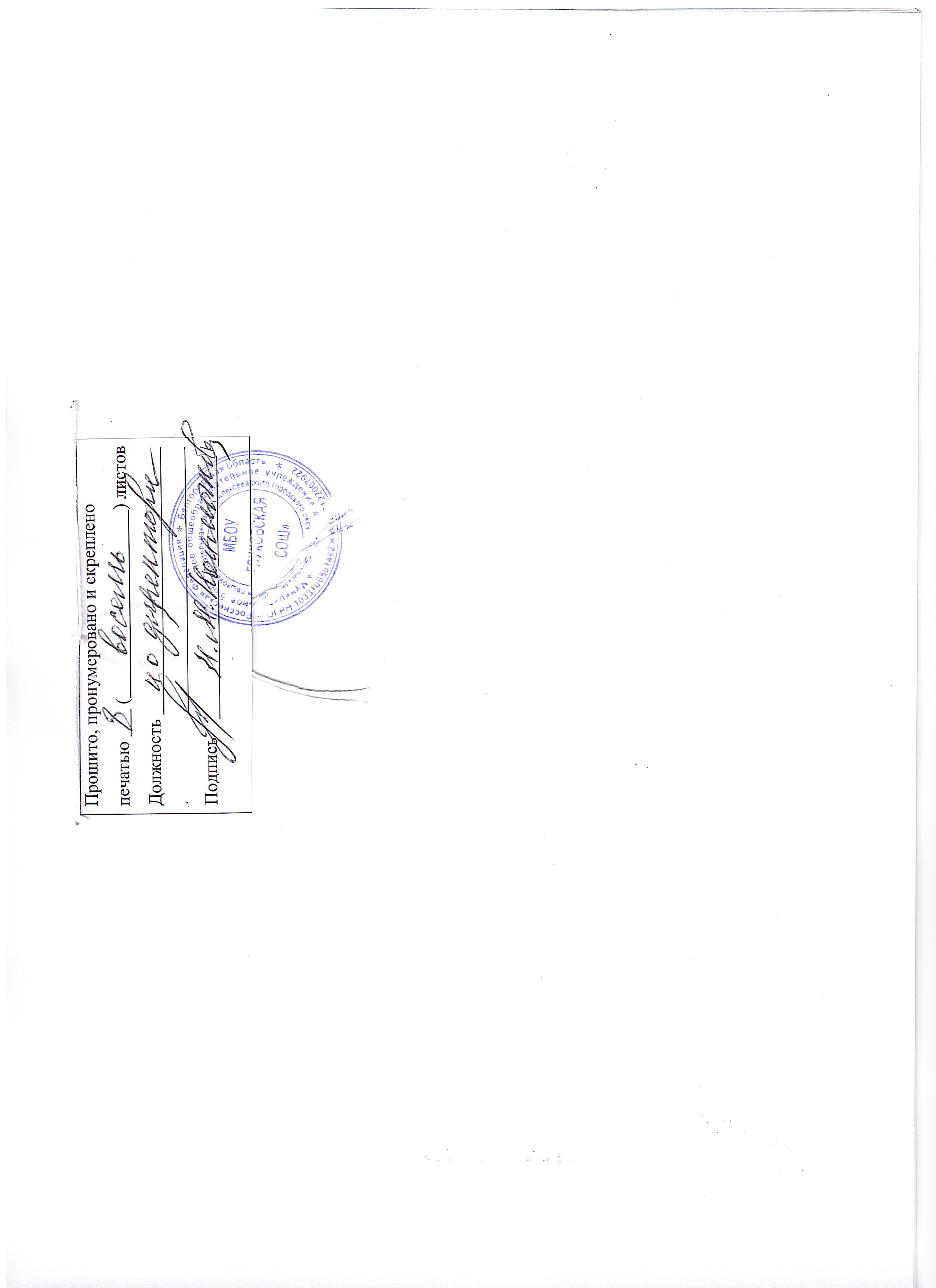 Наименование СИЗПункт типовых нормЕдиница измеренияКоличествона годНаименование СИЗСерти- фикат соответст- вия №ВыданоВыданоВыданоВыданоВозвращеноВозвращеноВозвращеноВозвращеноВозвращеноНаименование СИЗСерти- фикат соответст- вия №ДатаКол- воизносаРасписка	в полученииДатаКол- воизносаРасписка сдавшегоРасписка в приеме№ п/пПрофессия илидолжностьНормативны й документНаименование средств индивидуальной защитыСрок носки в месяца х1Гардеробщикп. 19, Приказ Минтруда и социальной защиты РФ от 09.12.2014№ 997нХалат для защиты от общих производственных загрязнений122Дворникп. 23, ПриказКостюм для защиты12Минтруда иот общихсоциальнойпроизводственныхзащиты РФзагрязнений иот 09.12.2014механических№ 997нвоздействийФартук из6полимерныхматериалов снагрудникомСапоги резиновые с12защитнымподноскомПерчатки с2полимернымпокрытием.3Уборщикп. 171, ПриказКостюм для защиты12помещениМинтруда иот общихйсоциальнойпроизводственныхзащиты РФзагрязнений иот 09.12.2014механических№ 997нвоздействийХалат для защиты12от общихпроизводственныхзагрязненийПерчатки с2полимернымпокрытием.Перчатки1резиновые или изполимерныхматериалов4Лаборантп.66, Приказ Минтруда и социальной защиты РФ от 09.12.2014№997нХалат для защиты от общих производственных загрязнений и механическихвоздействий124Лаборантп.66, Приказ Минтруда и социальной защиты РФ от 09.12.2014№997нФартук	из полимерных материалов снагрудником65Рабочий по обслуживани ю зданияп. 135, Приказ Минтруда и социальной защиты РФот 09.12.2014№ 997нКостюм	длязащиты	от общихпроизводственных загрязненийи механических воздействий125Рабочий по обслуживани ю зданияп. 135, Приказ Минтруда и социальной защиты РФот 09.12.2014№ 997нПерчатки	сполимерным покрытием25Рабочий по обслуживани ю зданияп. 135, Приказ Минтруда и социальной защиты РФот 09.12.2014№ 997нПерчаткирезиновые или из полимерных материаловдо износа5Рабочий по обслуживани ю зданияп. 135, Приказ Минтруда и социальной защиты РФот 09.12.2014№ 997нЩиток защитныйлицевой илидо износа5Рабочий по обслуживани ю зданияп. 135, Приказ Минтруда и социальной защиты РФот 09.12.2014№ 997нОчки защитныедо износа5Рабочий по обслуживани ю зданияп. 135, Приказ Минтруда и социальной защиты РФот 09.12.2014№ 997нСредство индивидуальной защиты	органов дыханияфильтрующиедо износа6Учитель химиисоглашениеХалатхлопчатобумажный126Учитель химиисоглашениеФартукпрорезиненный с нагрудникомдежурный6Учитель химиисоглашениеПерчаткирезиновыедежурные6Учитель химиисоглашениеОчки защитныедо износа7Учитель физики, занятый влаборатории (кабинете) физикисоглашениеПерчаткидиэлектрическиедежурные7Учитель физики, занятый влаборатории (кабинете) физикисоглашениеУказательнапряжениядежурный7Учитель физики, занятый влаборатории (кабинете) физикисоглашениеИнструмент сизолирующими ручкамидежурный7Учитель физики, занятый влаборатории (кабинете) физикисоглашениеКоврикдиэлектрическийдежурный8ВодительПриказ Минтруда России от 09.12.2014 №997н Приказу№ 297.Сигнальный светоотражающий жилет для водителя ,128ВодительПриказ Минтруда России от 09.12.2014 №997н Приказу№ 297.Костюм х/б или из смесовых тканей, защищающий от производственных и смесовыхзагрязнений,128ВодительПриказ Минтруда России от 09.12.2014 №997н Приказу№ 297.Перчатки сполимерным покрытием28ВодительПриказ Минтруда России от 09.12.2014 №997н Приказу№ 297.перчатки сточечным покрытием.до износа